Why are consumer metrics important?2009 Affirmation of Commitments requires review of extent to which the gTLD expansion has promoted consumer trust, consumer choice and competition.In Dec-2010, ICANN Board requested advice from ALAC, GAC, GNSO and ccNSO on establishing definitions, measures, and 3-year targets for those measures.Since the Costa Rica meeting, the WG reviewed all public comments and created the final version of the Consumer Trust, Consumer Choice and Competition Advice Letter.The Consumer Metrics Working Group submit the Final Advice letter to the GNSO Council for consideration.Next Steps:GNSO Council review, deliberate, and consider the Advice letter13 September:  Request 20 minute session for Consumer Metrics WG Representative (10 min Presentation, 10 min discussion)21 September:  Determine proper path of GNSO Acceptance of Adivce Letter, create draft motion if necessary09 October:  Submit final materials for GNSO Council Motions and Documents deadline for Toronto Meeting13 October:  GNSO Council Saturday session agenda item17 October:  GNSO Council Public session final consideration for delivery to the ICANN BoardNovember/December, ICANN Board review the advice for their consideration and next steps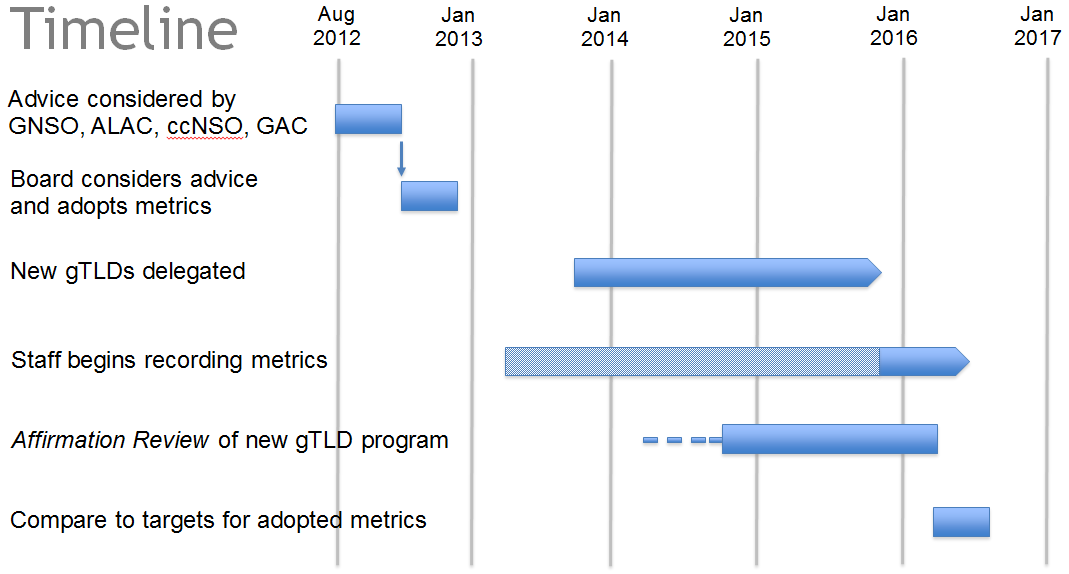 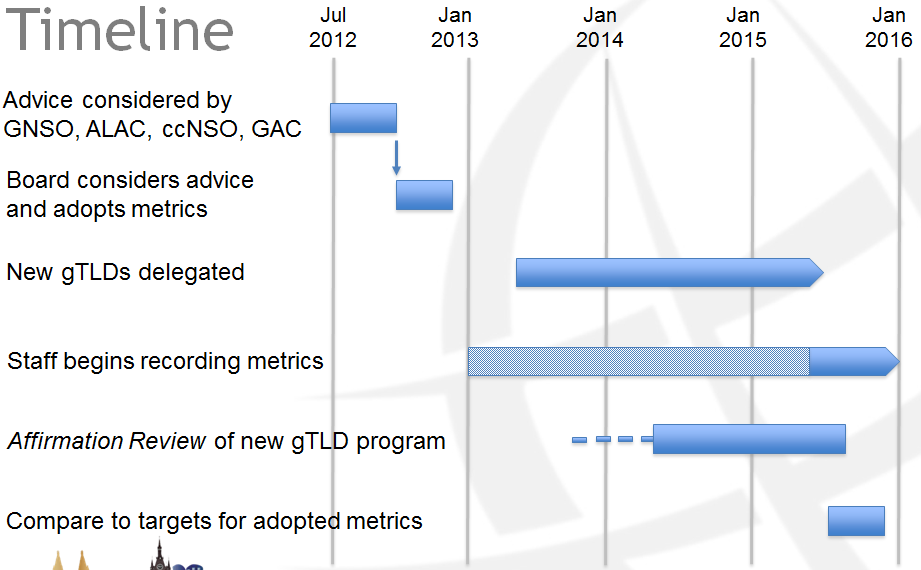 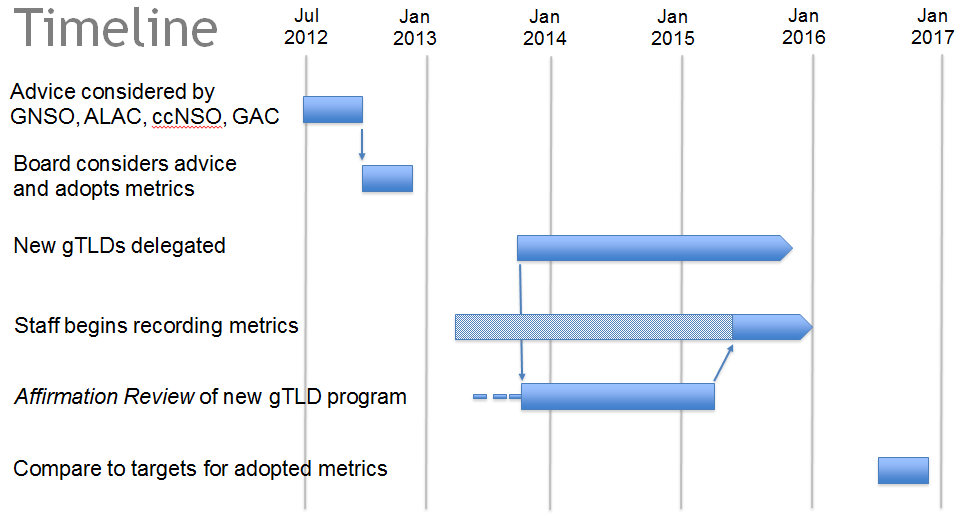 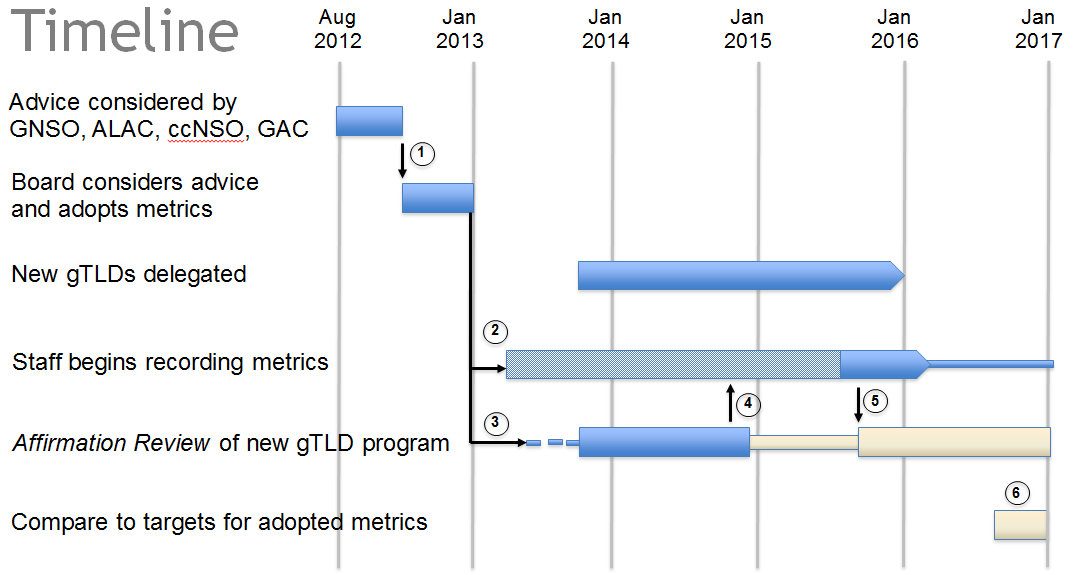 